`		`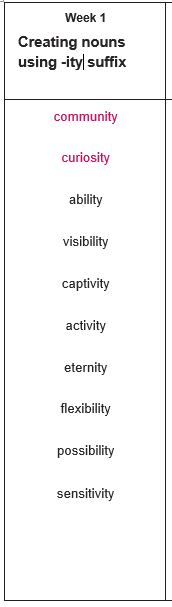 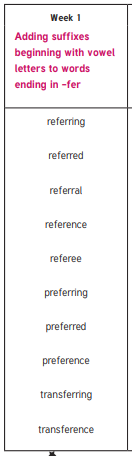 